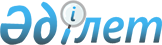 О внесении изменений в решение Каражалского городского маслихата от 25 декабря 2020 года № 463 "О бюджете поселков Жайрем и Шалгинский на 2021 - 2023 годы"Решение Каражалского городского маслихата Карагандинской области от 27 июля 2021 года № 51
      РЕШИЛ:
      1. Внести в решение Каражалского городского маслихата "О бюджете поселков Жайрем и Шалгинский на 2021-2023 годы" от 25 декабря 2020 года № 463 (зарегистрировано в Реестре государственной регистрации нормативных правовых актов за № 21965) следующие изменения:
      1) пункт 1 изложить в следующей редакции:
      "1. Утвердить бюджет поселка Жайрем на 2021-2023 годы согласно приложениям 1, 2 и 3 соответственно, в том числе на 2021 год в следующих объемах:
      1) доходы – 706 755 тысяч тенге, в том числе:
      налоговые поступления – 21 255 тысяч тенге;
      неналоговые поступления – 932 тысяч тенге;
      поступления трансфертов – 684 568 тысяч тенге;
      2) затраты – 708 788 тысяч тенге;
      3) чистое бюджетное кредитование – 0 тысяч тенге:
      бюджетные кредиты – 0 тысяч тенге;
      погашение бюджетных кредитов – 0 тысяч тенге;
      4) сальдо по операциям с финансовыми активами – 0 тысяч тенге:
      приобретение финансовых активов – 0 тысяч тенге;
      поступления от продажи финансовых активов государства – 0 тысяч тенге;
      5) дефицит (профицит) бюджета – минус 2 033 тысяч тенге;
      6) финансирование дефицита (использование профицита) бюджета – 2 033 тысяч тенге:
      поступление займов – 0 тысяч тенге;
      погашение займов – 0 тысяч тенге;
      используемые остатки бюджетных средств – 2 033 тысяч тенге.";
      2) пункт 2 изложить в следующей редакции:
      "2. Утвердить бюджет поселка Шалгинский на 2021-2023 годы согласно приложениям 4, 5 и 6 соответственно, в том числе на 2021 год в следующих объемах:
      1) доходы – 31 259 тысяч тенге, в том числе:
      налоговые поступления – 91 тысяч тенге;
      поступления трансфертов – 31 168 тысяч тенге;
      2) затраты – 31 858 тысяч тенге;
      3) чистое бюджетное кредитование – 0 тысяч тенге:
      бюджетные кредиты – 0 тысяч тенге;
      погашение бюджетных кредитов – 0 тысяч тенге;
      4) сальдо по операциям с финансовыми активами – 0 тысяч тенге:
      приобретение финансовых активов – 0 тысяч тенге;
      поступления от продажи финансовых активов государства – 0 тысяч тенге;
      5) дефицит (профицит) бюджета – минус 599 тысяч тенге;
      6) финансирование дефицита (использование профицита) бюджета – 599 тысяч тенге:
      поступление займов – 0 тысяч тенге;
      погашение займов – 0 тысяч тенге;
      используемые остатки бюджетных средств – 599 тысяч тенге.";
      3) приложения 1, 4, 7 к указанному решению изложить в новой редакции согласно приложениям 1, 2, 3 к настоящему решению.
      2. Настоящее решение вводится в действие с 1 января 2021 года. Бюджет поселка Жайрем на 2021 год Бюджет поселка Шалгинский на 2021 год Целевые текущие трансферты из местных бюджетов, передаваемых из городского бюджета в бюджеты поселков Жайрем и Шалгинский на 2021 год
					© 2012. РГП на ПХВ «Институт законодательства и правовой информации Республики Казахстан» Министерства юстиции Республики Казахстан
				
      Секретарь городского маслихата

З. Оспанова
Приложение 1
к решению
Каражалского городского маслихата
от 27 июля 2021 года №51Приложение 1
к решению
Каражалского городского маслихата
от 25 декабря 2020 года № 463
Категория
Категория
Категория
Категория
сумма (тысяч тенге)
Класс
Класс
Класс
сумма (тысяч тенге)
Подкласс
Подкласс
сумма (тысяч тенге)
Наименование
сумма (тысяч тенге)
1) Доходы
706755
1
Налоговые поступления
21255
01
Подоходный налог
5098
2
Индивидуальный подоходный налог
5098
04
Налоги на собственность
16157
1
Налоги на имущество
145
3
Земельный налог
705
4
Налог на транспортные средства
15307
2
Неналоговые поступления
932
01
Доходы от государственной собственности
932
5
Доходы от аренды имущества, находящегося в государственной собственности
932
4
Поступления трансфертов
684568
02
Трансферты из вышестоящих органов государственного управления
684568
3
Трансферты из районного (города областного значения) бюджета
684568
Функциональная группа
Функциональная группа
Функциональная группа
Функциональная группа
Функциональная группа
сумма (тысяч тенге)
Функциональная подгруппа
Функциональная подгруппа
Функциональная подгруппа
Функциональная подгруппа
сумма (тысяч тенге)
Администратор бюджетных программ
Администратор бюджетных программ
Администратор бюджетных программ
сумма (тысяч тенге)
Программа
Программа
сумма (тысяч тенге)
Наименование
сумма (тысяч тенге)
2) Затраты
708788
01
Государственные услуги общего характера
70218
1
Представительные, исполнительные и другие органы, выполняющие общие функции государственного управления
69218
124
Аппарат акима города районного значения, села, поселка, сельского округа
69218
001
Услуги по обеспечению деятельности акима города районного значения, села, поселка, сельского округа
68573
022
Капитальные расходы государственного органа
645
2
Финансовая деятельность
1000
124
Аппарат акима города районного значения, села, поселка, сельского округа
1000
053
Управление коммунальным имуществом города районного значения, села, поселка, сельского округа
1000
06
Социальная помощь и социальное обеспечение
10274
2
Социальная помощь
10274
124
Аппарат акима города районного значения, села, поселка, сельского округа
10274
003
Оказание социальной помощи нуждающимся гражданам на дому
10274
07
Жилищно-коммунальное хозяйство
213465
3
Благоустройство населенных пунктов
213465
124
Аппарат акима города районного значения, села, поселка, сельского округа
213465
008
Освещение улиц в населенных пунктах
65255
009
Обеспечение санитарии населенных пунктов
1000
010
Содержание мест захоронений и погребение безродных
200
011
Благоустройство и озеленение населенных пунктов
147010
08
Культура, спорт, туризм и информационное пространство
151557
1
Деятельность в области культуры
151557
124
Аппарат акима города районного значения, села, поселка, сельского округа
151557
006
Поддержка культурно-досуговой работы на местном уровне
151557
12
Транспорт и коммуникации
260964
1
Автомобильный транспорт
260964
124
Аппарат акима города районного значения, села, поселка, сельского округа
260964
013
Обеспечение функционирования автомобильных дорог в городах районного значения, селах, поселках, сельских округах
98064
045
Капитальный и средний ремонт автомобильных дорог в городах районного значения, селах, поселках, сельских округах
162900
14
Обслуживание долга
2310
1
Обслуживание долга
2310
124
Аппарат акима города районного значения, села, поселка, сельского округа
2310
042
Обслуживание долга аппарата акима города районного значения, села, поселка, сельского округа по выплате вознаграждений и иных платежей по займам из районного (города областного значения) бюджета
2310
3) Чистое бюджетное кредитование
0
бюджетные кредиты
0
погашение бюджетных кредитов
0
4) Сальдо по операциям с финансовыми активами
0
приобретение финансовых активов
0
поступления от продажи финансовых активов государства
0
5) Дефицит (профицит) бюджета
-2033
6) Финансирование дефицита (использование профицита) бюджета
2033
поступление займов
0
погашение займов
0
используемые остатки бюджетных средств
2033Приложение 2
к решению
Каражалского городского маслихата
от 27 июля 2021 года №51Приложение 4
к решению
Каражалского городского маслихата
от 25 декабря 2020 года № 463
Категория
Категория
Категория
Категория
сумма (тысяч тенге)
Класс
Класс
Класс
сумма (тысяч тенге)
Подкласс
Подкласс
сумма (тысяч тенге)
Наименование
сумма (тысяч тенге)
1) Доходы
31259
1
Налоговые поступления
91
01
Подоходный налог
48
2
Индивидуальный подоходный налог
48
04
Налоги на собственность
43
1
Налоги на имущество
2
3
Земельный налог
3
4
Налог на транспортные средства
38
4
Поступления трансфертов
31168
02
Трансферты из вышестоящих органов государственного управления
31168
3
Трансферты из районного (города областного значения) бюджета
31168
Функциональная группа
Функциональная группа
Функциональная группа
Функциональная группа
Функциональная группа
сумма (тысяч тенге)
Функциональная подгруппа
Функциональная подгруппа
Функциональная подгруппа
Функциональная подгруппа
сумма (тысяч тенге)
Администратор бюджетных программ
Администратор бюджетных программ
Администратор бюджетных программ
сумма (тысяч тенге)
Программа
Программа
сумма (тысяч тенге)
Наименование
сумма (тысяч тенге)
2) Затраты
31858
01
Государственные услуги общего характера
27654
1
Представительные, исполнительные и другие органы, выполняющие общие функции государственного управления
27654
124
Аппарат акима города районного значения, села, поселка, сельского округа
27654
001
Услуги по обеспечению деятельности акима города районного значения, села, поселка, сельского округа
27654
06
Социальная помощь и социальное обеспечение
1204
2
Социальная помощь
1204
124
Аппарат акима города районного значения, села, поселка, сельского округа
1204
003
Оказание социальной помощи нуждающимся гражданам на дому
1204
07
Жилищно-коммунальное хозяйство
1200
3
Благоустройство населенных пунктов
1200
124
Аппарат акима города районного значения, села, поселка, сельского округа
1200
008
Освещение улиц в населенных пунктах
1000
009
Обеспечение санитарии населенных пунктов
200
12
Транспорт и коммуникации
1800
1
Автомобильный транспорт
1800
124
Аппарат акима города районного значения, села, поселка, сельского округа
1800
013
Обеспечение функционирования автомобильных дорог в городах районного значения, селах, поселках, сельских округах
1800
3) Чистое бюджетное кредитование
0
бюджетные кредиты
0
погашение бюджетных кредитов
0
4) Сальдо по операциям с финансовыми активами
0
приобретение финансовых активов
0
поступления от продажи финансовых активов государства
0
5) Дефицит (профицит) бюджета
-599
6) Финансирование дефицита (использование профицита) бюджета
599
поступление займов
0
погашение займов
0
используемые остатки бюджетных средств
599Приложение 3
к решению
Каражалского городского маслихата
от 27 июля 2021 года №51Приложение 7
к решению
Каражалского городского маслихата
от 25 декабря 2020 года № 463
Наименование
сумма (тысяч тенге)
Поселок Жайрем
337358
Целевые текущие трансферты 
337358
в том числе:
Отдел внутренней политики, культуры и развития языков района (города областного значения)
81857
На установление доплат к должностным окладам за особые условия труда в организациях культуры и архивных учреждениях управленческому и основному персоналу государственных организаций культуры и архивных учреждений
5157
Поддержка культурно-досуговой работы на местном уровне 
76700
Отдел занятости и социальных программ района (города областного значения)
4799
Оказание социальной помощи нуждающимся гражданам на дому 
2942
На установление доплат к заработной плате работников, предоставляющих специальные социальные услуги в государственных организациях социальной защиты населения
1857
Отдел жилищно-коммунального хозяйства, пассажирского транспорта, автомобильных дорог, строительства и жилищной инспекции района (города областного значения)
244064
Освещение улиц в населенных пунктах 
45255
Благоустройство и озеленение населенных пунктов 
24568
Обеспечение функционирования автомобильных дорог в городах районного значения, селах, поселках, сельских округах 
11341
Капитальный и средний ремонт автомобильных дорог в городах районного значения, селах, поселках, сельских округах 
162900
Аппарат акима города районного значения, села, поселка, сельского округа
6638
Услуги по обеспечению деятельности акима города районного значения, села, поселка, сельского округа 
4993
Капитальные расходы государственного органа 
645
Управление коммунальным имуществом города районного значения, села, поселка, сельского округа 
1000
Наименование
сумма (тысяч тенге)
Поселок Шалгинский
240
Целевые текущие трансферты 
240
в том числе:
Отдел занятости и социальных программ района (города областного значения)
240
На установление доплат к заработной плате работников, предоставляющих специальные социальные услуги в государственных организациях социальной защиты населения
240